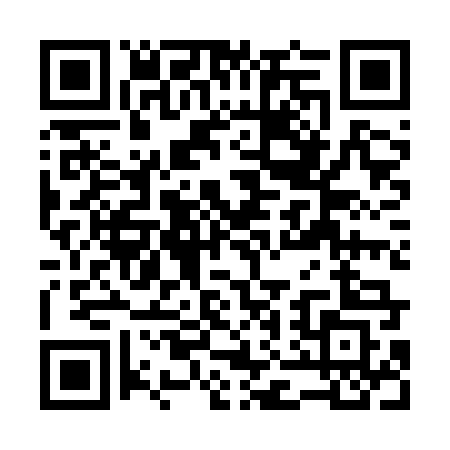 Prayer times for Wolka Kolczynska, PolandWed 1 May 2024 - Fri 31 May 2024High Latitude Method: Angle Based RulePrayer Calculation Method: Muslim World LeagueAsar Calculation Method: HanafiPrayer times provided by https://www.salahtimes.comDateDayFajrSunriseDhuhrAsrMaghribIsha1Wed2:385:0512:305:367:5510:112Thu2:355:0312:295:377:5710:143Fri2:325:0112:295:387:5810:174Sat2:285:0012:295:398:0010:205Sun2:244:5812:295:408:0110:236Mon2:214:5612:295:418:0310:267Tue2:174:5412:295:428:0510:308Wed2:154:5312:295:438:0610:339Thu2:144:5112:295:448:0810:3610Fri2:134:5012:295:458:0910:3711Sat2:134:4812:295:468:1110:3712Sun2:124:4612:295:478:1210:3813Mon2:124:4512:295:488:1410:3914Tue2:114:4312:295:488:1510:3915Wed2:104:4212:295:498:1710:4016Thu2:104:4012:295:508:1810:4017Fri2:094:3912:295:518:2010:4118Sat2:094:3812:295:528:2110:4219Sun2:084:3612:295:538:2210:4220Mon2:084:3512:295:548:2410:4321Tue2:074:3412:295:548:2510:4422Wed2:074:3312:295:558:2610:4423Thu2:064:3212:295:568:2810:4524Fri2:064:3012:295:578:2910:4525Sat2:064:2912:305:578:3010:4626Sun2:054:2812:305:588:3210:4727Mon2:054:2712:305:598:3310:4728Tue2:054:2612:306:008:3410:4829Wed2:044:2512:306:008:3510:4830Thu2:044:2512:306:018:3610:4931Fri2:044:2412:306:028:3710:50